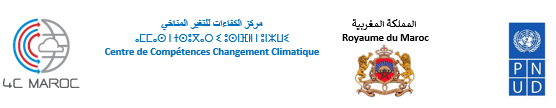 Appel à consultation pour l’élaboration d’un plan de réplicabilité des bonnes pratiques en matière de lutte contre le changement climatiqueDate : 09 juin 2023Pays : MarocDescription de la mission : Appel à consultation pour l’élaboration d’un plan de réplicabilité des bonnes pratiques en matière de lutte contre le changement climatiqueTitre du projet : Renforcement opérationnel du 4C MarocLieu d’affectation : Rabat, MarocDate limite de dépôt des soumissions : 23 juin 2023, à 12h00
          Les offres seront envoyées par mail à l’adresse suivante : ro4c.maroc@gmail.comToute	demande	d’informations	complémentaires	sera	faite	par	email à : ro4c.maroc@gmail.com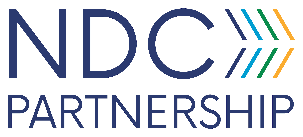 ContexteLe Royaume du Maroc accorde de plus en plus d’attention aux pratiques et initiatives des communautés locales visant à promouvoir le développement durable de manière générale et à lutter contre les changements climatiques en particulier. Ces expériences constituent une source importante d’informations et de savoir-faire notamment au vu de leur approche participative, des résultats concrets qu’elles permettent d’atteindre sur le terrain, et de leur capacité à répondre de manière ciblée aux besoins pressants des populations les plus vulnérables.Dans le cadre de ses missions de capitalisation de l’information et du savoir-faire, de veille et de partage d’expériences dans tous les domaines liés à la lutte contre le changement climatique, le Centre de Compétences en Changement Climatique (4C Maroc) a initié ces dernières années, avec l’appui du projet « Renforcement Opérationnel du 4C Maroc » du Programme des Nations Unies pour le Développement (RO4C-PNUD), un travail autour de la modélisation et de la communication autour d’initiatives d’excellence en matière de lutte contre le changement climatique. L’objectif étant de valoriser et de diffuser des bonnes pratiques et des idées de projets innovants qui pourraient inspirer les communautés locales pour les mettre en œuvre dans leurs territoires, et les informer sur les fonds dédiés qui peuvent leur apporter l’appui financier et technique nécessaires.Ce travail a abouti notamment à la mise en place d’une plateforme collaborative pour l’échange entre les différents porteurs de projets sur les meilleurs pratiques en matière d’atténuation et d’adaptation, intitulée « Initiatives Climat du Centre 4C Maroc ». Plus d’une cinquantaine de projets sont déjà partagés sur cette plateforme, et le Centre 4C a pour ambition de poursuivre l’identification de projets, pour augmenter le nombre et la nature des expériences réussies disséminées. C’est donc dans ce sens qu’une étude d’identification et de modélisation des bonnes pratiques en matière de changement climatique a été lancée en 2021 dont l’objectif était d’identifier des bonnes pratiques en matière de changement climatique (adaptation aux impacts néfastes et/ou atténuation des émissions de gaz à effets de serre) sur la base de critères d’évaluation pertinents. L’étude a été finalisée en février 2022 et comprend notamment la méthodologie qui a permis d’identifier et sélectionner des bonnes pratiques en matière de lutte contre le changement climatique au niveau local et les résultats de la modélisation de ces bonnes pratiques. L’étude propose également des facteurs qui permettraient la réplicabilité et la mise à échelle de ces bonnes pratiques au Maroc. Un atelier d’échange a été organisé les 03 et 04 novembre 2022 à Marrakech pour présenter l’étude aux porteurs de projet et aux membres du Centre 4C. L’atelier a rassemblé les porteurs d’initiatives issus des différentes associations et communes du Royaume, ainsi que les membres du Centre 4C Maroc. Parmi les recommandations clés sur lesquelles l’ensemble des participants de l’atelier s’est accordé, étaient la nécessité d’assurer la dissémination des résultats de l’étude, ainsi que la communication et la diffusion des bonnes pratiques sélectionnées, pour faciliter l’accès à l’information à de futurs porteurs de projets, et l’importance d’appuyer la réplicabilité et la mise à échelle des bonnes pratiques identifiées dans le cadre de l’étude.Dans ce contexte, le présent appel à consultation est lancé, dans l’objectif d’élaborer un plan de réplicabilité des bonnes pratiques en matière de lutte contre le changement climatique au Maroc.Objectif de la missionCet appel à consultation a pour principal objectif l’élaboration d’un plan de réplicabilité de bonnes pratiques en matière de lutte contre le changement climatique et d’identifier les facteurs de succès pour encourager et réussir cette réplicabilité. Portée des travauxMission 1 : Visites de terrain et actualisation de la liste des initiatives Le consultant est amené à :Réaliser des visites de terrains de 40 initiatives parmi les 80 déjà sélectionnées dans le cadre de l’étude initiale citée précédemment, dans le but de vérifier la viabilité des projets, et de mettre à jour les données relatives à chaque initiative,Organiser des entretiens en visio-conférence avec les porteurs de projet, pour les initiatives pour lesquelles il ne sera pas possible de réaliser des visites de terrain, dans le but de vérifier la viabilité des projets, et de mettre à jour les données relatives à chaque initiative,Mettre à jour les fiches de chaque initiative, en fonction des informations répertoriées lors des visites de terrain,Elaborer un rapport global portant sur les visites de terrains effectués, et la méthodologie d’évaluation de la viabilité.Etant donné que les bonnes pratiques identifiées dans la première étude émanent en majorité d’ONG ou d’initiatives locales, il sera également question dans le cadre de cette mission de sélectionner de nouvelles initiatives issues d’autres secteurs et d’autres types de porteurs de projet (secteur privé, entrepreneurs, recherche scientifique, etc.). Le consultant sera donc amené à :Identifier de potentiels porteurs d’initiatives, Mener des consultations avec ces potentiels porteurs d’initiatives, et inclure celles jugées fiables et performantes dans la plateforme Initiatives Climat. Le consultant devra également identifier lesquelles parmi ces initiatives peuvent être considérées comme des bonnes pratiques sur la base des critères d’évaluations fixés par l’étude initiale citée précédemment,Prendre des photos de chaque projet visité afin d’avoir au moins 4 images claires, parlantes et récentes par initiative, Mettre à jour et consolider le paquet des projets et initiatives climat, ainsi que la liste des bonnes pratiques. Le livrable de cette mission sera :L1 : Le rapport global des visites de terrain et la liste actualisée des initiatives et des bonnes pratiques.Mission 2 : Elaboration d’un rapport synthétisé et d’un catalogue des bonnes pratiques Le consultant est amené à réaliser un rapport synthétique du contenu de l’étude « identification et modélisation des bonnes pratiques en matière de changement climatique au Maroc », et du rapport élaboré dans le cadre de la mission 1 du présent appel à consultation (L1). Ce rapport synthétique servira d’outil de diffusion efficace des informations utiles, pour assurer éventuellement la mise à l’échelle et la réplicabilité des bonnes pratiques. Le but de ce rapport synthétique est de produire un document concis qui met l’accent sur les éléments importants et innovants, utiles et exploitables pour de futurs porteurs de projets et d’initiatives.Le consultant est amené à élaborer un catalogue des bonnes pratiques, qui compilera l’ensemble des initiatives retenues dans la liste des bonnes pratiques actualisée. Le catalogue des bonnes pratiques devra être illustré et facile d’utilisation, et permettre de fournir les informations utiles de façon claire et concise. Le catalogue comportera des fiches complètes pour chacune des initiatives (porteur, coordonnées, consistance, budget, valeur ajoutée en matière de lutte contre les changements climatiques, impact sur les bénéficiaires, nombre d’emplois crées (avec une répartition Hommes/Femmes) dans le cadre d’activités génératrices de revenue, aspects innovants, etc.). Pour assurer une bonne diffusion et utilité du catalogue pour les futurs porteurs de projets et initiatives, ce dernier devra être traduit en arabe et en anglais. Le consultant devra présenter les informations utiles figurant dans les rapports des études de façon claire et concise, et utiliser des graphiques et illustrations pour que le contenu puisse être adapté à un contenu web, lors d’une phase ultérieure d’actualisation du site web et de la plateforme Initiatives Climat du 4C. Chaque initiative devra être dotée d’une fiche pour usage numérique. Les livrables de cette mission seront :L2 : Un rapport synthétique portant sur les bonnes pratiques (dans les trois langues),L3 : Un catalogue des bonnes pratiques (dans les trois langues).Mission 3 : Identification des facteurs de réplicabilité, et élaboration d’un plan de réplicabilité et de mise à échelle des bonnes pratiquesSur la base du rapport de l’étude « Identification et modélisation des bonnes pratiques en matière de changement climatique au Maroc », et de la liste actualisée des initiatives et des bonnes pratiques réalisée lors de la mission 1, le consultant devra :Réaliser un diagnostic de la situation initiale en matière de durabilité, de mise à échelle et de réplicabilité des bonnes pratiques en matière de lutte contre le changement climatique au Maroc,Identifier et lister les facteurs de durabilité, de mise à échelle et de réplicabilité des bonnes pratiques en matière de lutte contre le changement climatique au Maroc,Elaborer un plan d’action visant à assurer la durabilité, la mise à échelle et la réplicabilité des bonnes pratiques, comprenant des directives et des propositions de mesures concrètes et ciblées, accompagnées de propositions de moyens de mise en œuvre ainsi qu’une d’une cartographie d’acteurs à impliquer. Le livrable de cette mission sera :L4 : Un plan d’action incluant les facteurs identifiés pour la durabilité, la réplicabilité, et la mise à l’échelleMission 4 : Animation de deux ateliers de restitution des résultats de l’étudeLe consultant devra animer deux ateliers de restitution finaux de 2 journées chacun, en présentiel au Maroc, et prendra donc en charge pour chaque atelier :L’identification des porteurs d’initiatives à inviter, La préparation du matériel de dissémination,L’animation de l’atelier et la modération des discussions,La préparation de l’évaluation de l’atelier par les participants,La rédaction du rapport final portant sur le déroulement de l’atelier et reportage des principaux points de discussions et des recommandations, et les résultats de l’évaluation de l’atelier.Le livrable de cette mission sera :L5 : Animation des deux ateliers, et élaboration des rapports finaux.Durée des travaux, livrables, estimation du temps consacré à l’étude L’estimation en H/J est à titre indicatif. Le consultant pourrait estimer différemment le temps nécessaire pour accomplir les tâches de cette mission.Modalités de paiementLe règlement sera effectué en 3 tranches comme suit :30 % après remise et validation du livrable (L1).40 % après remise et validation des livrables 2 et 3 et 4 (L2, L3, et L4). 30 % après remise et validation du livrable 5 (L5). Profil du/de la consultant(e)L’expert(e) doit justifier des qualifications suivantes : Diplôme d'études supérieures (Docteur, ingénieur ou équivalent) en environnement, changement climatique ou toute autre discipline en relation avec le développement durable ;Expérience d’au moins 10 ans dans la réalisation d’études en lien avec le changement climatique Excellente connaissance des défis du changement climatique au niveau national ;Importante expérience professionnelle dans l’analyse des projets climato-sensibles avec des associations ou des organisations internationales et nationales. Expérience prouvée dans la modération et animation d’ateliers en lien avec la lutte contre le changement climatique.Présentation de l’offre du contractantLe prestataire est tenu de présenter les documents suivants :Offre Technique détaillant :CV de l’expert ;Etapes et calendrier de mise en œuvre ;    Une méthodologie de travail ;Offre Financière :    Une offre financière détaillée spécifiant le nombre d’H/J par étape de chaque phase. L’offre financière doit être datée et signée.Evaluation des offresEvaluation technique des offresBien détaillé : Bon niveau de détail, innovation et valeur ajoutée, pertinence de l’approche présentée, cohérence des éléments/activités proposés pour la réalisation des prestations ;Détaillé : Reprise des TdRs en restant dans les généralités ;Non détaillé : Sans valeur ajoutée aux TdRs.Evaluation financière des offresSeuls seront concernés par cette évaluation, les concurrents qui seront retenus à l'issue de l'évaluation technique.L'offre la moins disante sera affectée d'une note de 100 points, les autres offres seront affectées chacune d'une note correspondante par l'application de la formule suivante :Analyse technico-financièreLa note technico-financière (NTF) de chaque concurrent sera calculée en faisant la somme de la note technique (NT) et la note financière (NF) pondérées respectivement par les coefficients de 80% pour l'offre technique et 20% pour l'offre financière.Note technico-financière (NTF) = 80 % x Note technique (NT) + 20 % Note financière (NF)L'offre retenue sera celle qui aura obtenu la note globale (NTF) la plus élevée.Dépôt des offres Le/la consultant(e) est prié(e) d’envoyer dans deux documents séparés :Offre technique : Contenant les éléments précisés dans le point VII du présent document ;Offre financière : Estimation du coût tel que précisé dans point VII du présent document.Les offres seront envoyées par mail au plus tard le 23 juin 2023 à midi à l’adresse suivante : ro4c.maroc@gmail.comLivrablesEchéanceEstimation H/jL1 : Le rapport global des visites de terrain et la mise à jour de la liste des initiatives et des bonnes pratiques.1 mois après la signature du contrat40 H/JL2 : Un rapport synthétisé.L3 : Un catalogue des bonnes pratiques.3 semaines après la fin de la mission 120 H /JL4 : Un rapport incluant les facteurs identifiés et le plan d’action de réplication et de mise à échelle des bonnes pratiques.3 semaines après la fin de la mission 220 H /JL5 : Animation des deux ateliers, et élaboration des rapports finaux.3 semaines après la fin de la mission 410 H/JTotalTotal90 H /JCritères de l’évaluation techniquePointsOffre méthodologique- Bien détaillée : 20 points ;- Détaillée :  10 points ;- Non détaillée :  0 points.20Profil du consultant Formation académique : Diplôme universitaire supérieur en environnement, changement climatique ou toute autre discipline en relation avec le développement durableBac + 5 : 10 points ;Moins de bac +5 : éliminé.10Excellente connaissance des défis du changement climatique au niveau national ≥ 5 références : 20 points ;3 ≤ références <5 : 10 points ;Moins de 3 : 0 points.20Importante expérience professionnelle dans l’analyse des projets climato-sensibles avec des associations ou des organisations internationales et nationales.≥ 5 références : 30 points ;3 ≤ références <5 : 15 points ;Moins de 3 : 0 Points.30Expérience prouvée dans la modération et animation d’ateliers en lien avec la lutte contre le changement climatique ≥ 5 références : 20 points ;3 ≤ références <5 : 10 points ;Moins de 3 : 0 points.20Total100Important :Seront systématiquement éliminées à l’issue de cette phase toutes les offres ayant obtenu une note technique inférieure à la note technique minimale de 70 points.Les offres techniques seront évaluées sur la base de leur degré de réponse aux Termes de référence.